Supplementary materialsTable S1. Major and minor classifications of places of installation of automated external defibrillatorsFig. S1. Distribution of automated external defibrillators throughout South KoreaAED, automated external defibrillator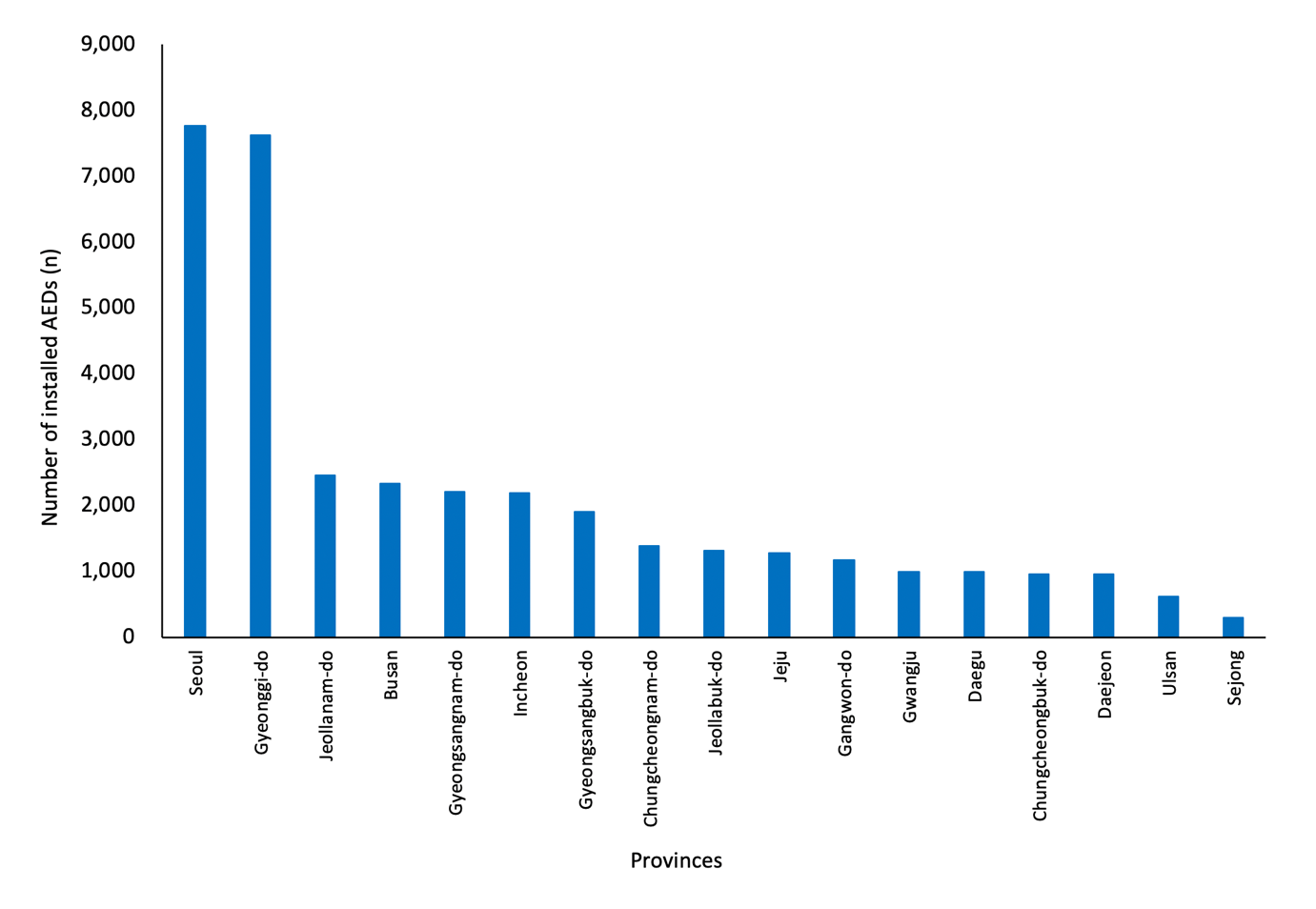 Fig. S2. Distribution of automated external defibrillators throughout South Korea based on population sizeAED, automated external defibrillator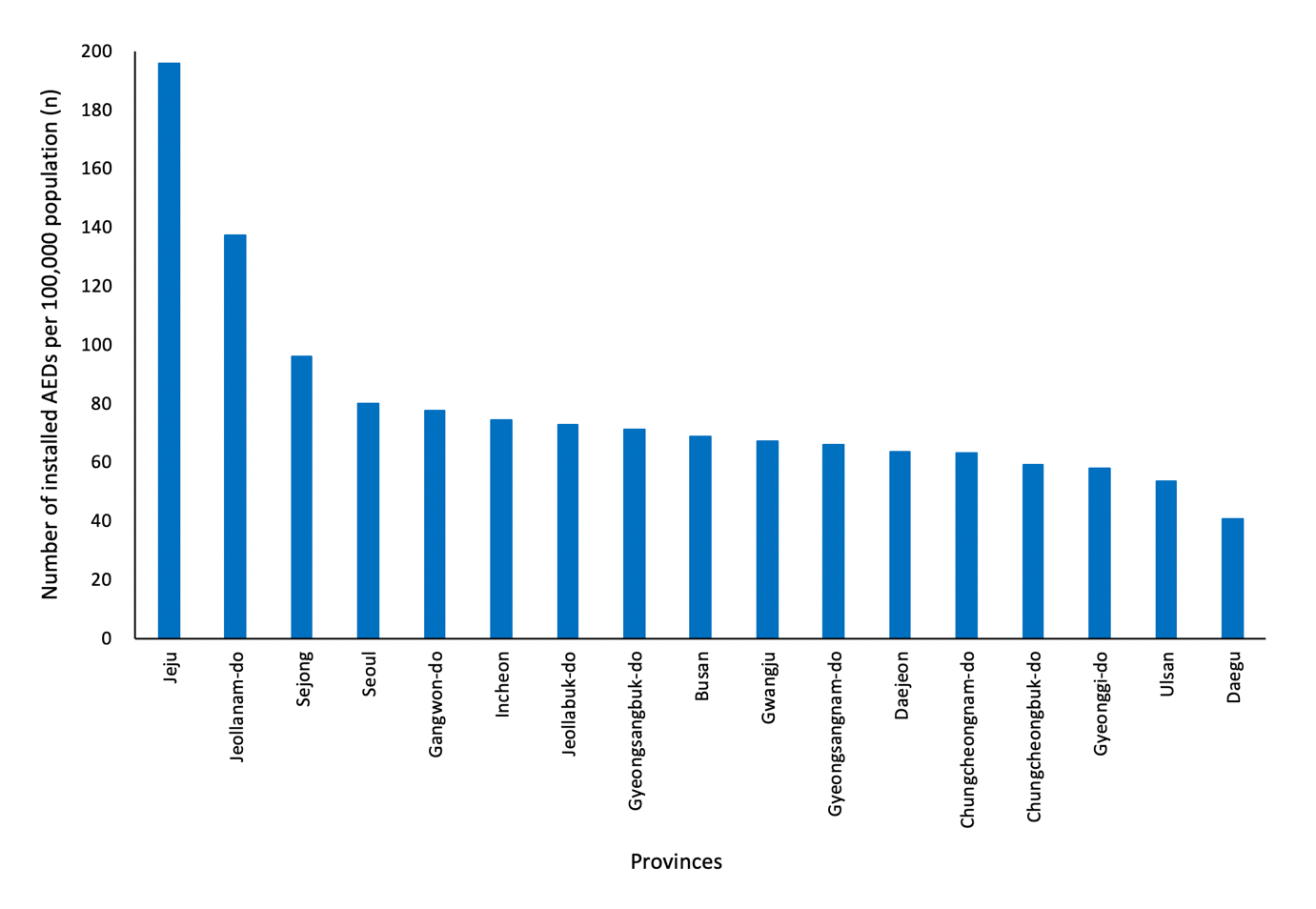 Fig. S3. Distribution of automated external defibrillators according to the major classifications and characteristics of placesAED, automated external defibrillator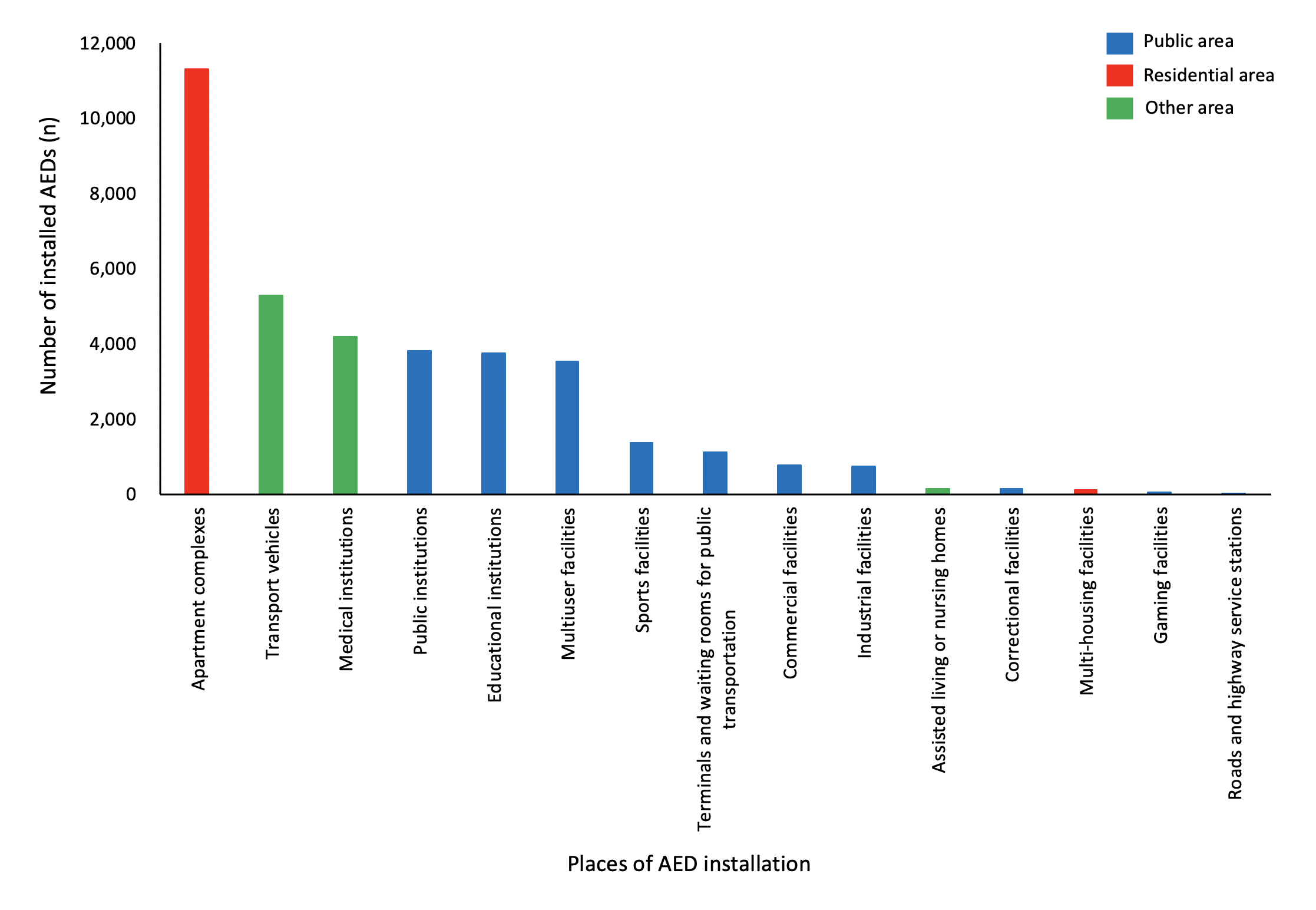 Fig. S4. Distribution of automated external defibrillators according to the minor classifications and characteristics of placesAED, automated external defibrillatorPlaces where the number of installed AEDs was less than 20 are not shown.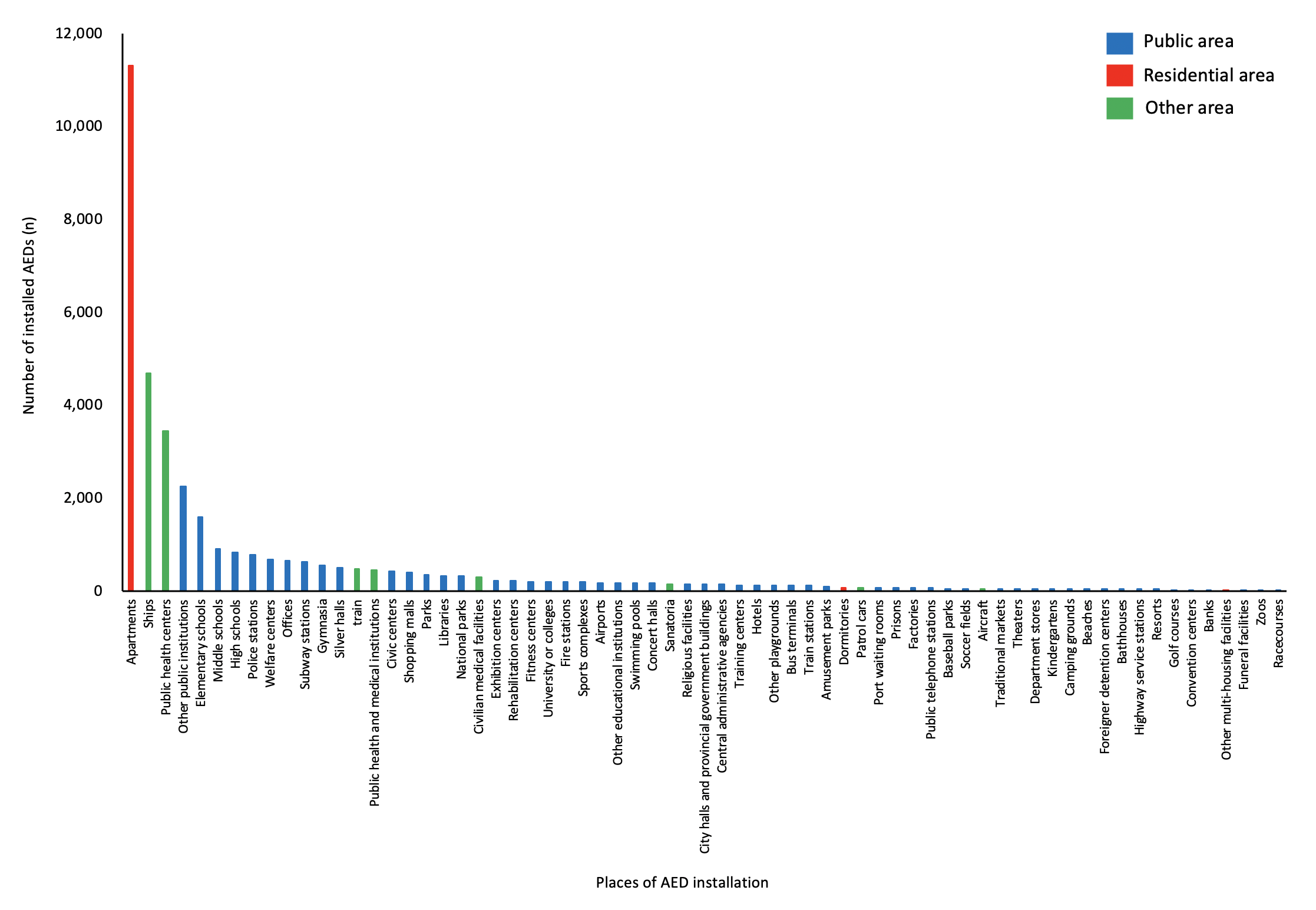 Fig. S5. Annual rate of automated external defibrillator use by provinceAED, automated external defibrillator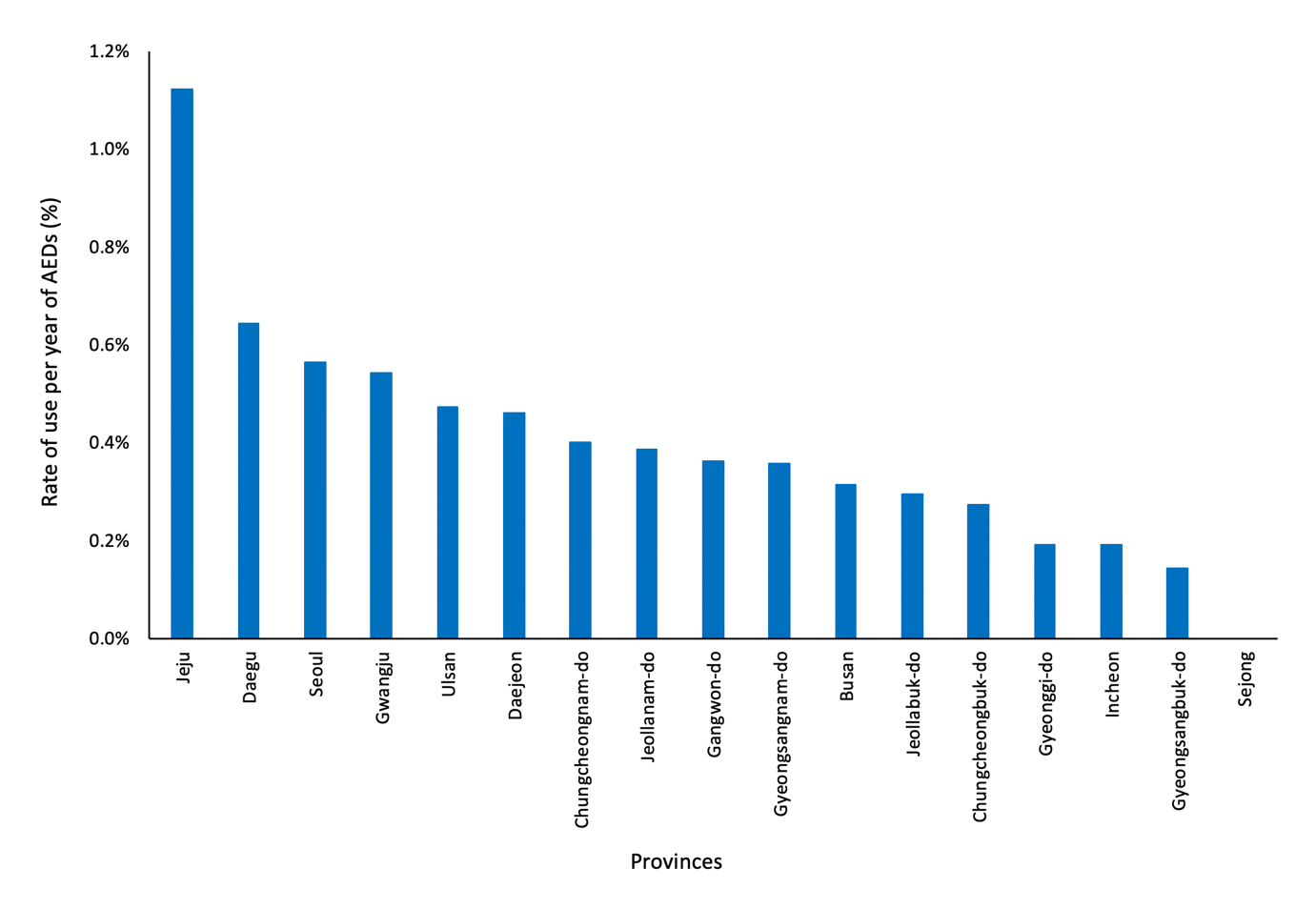 Fig. S6. Annual rate of automated external defibrillator use by major place of installationAED, automated external defibrillator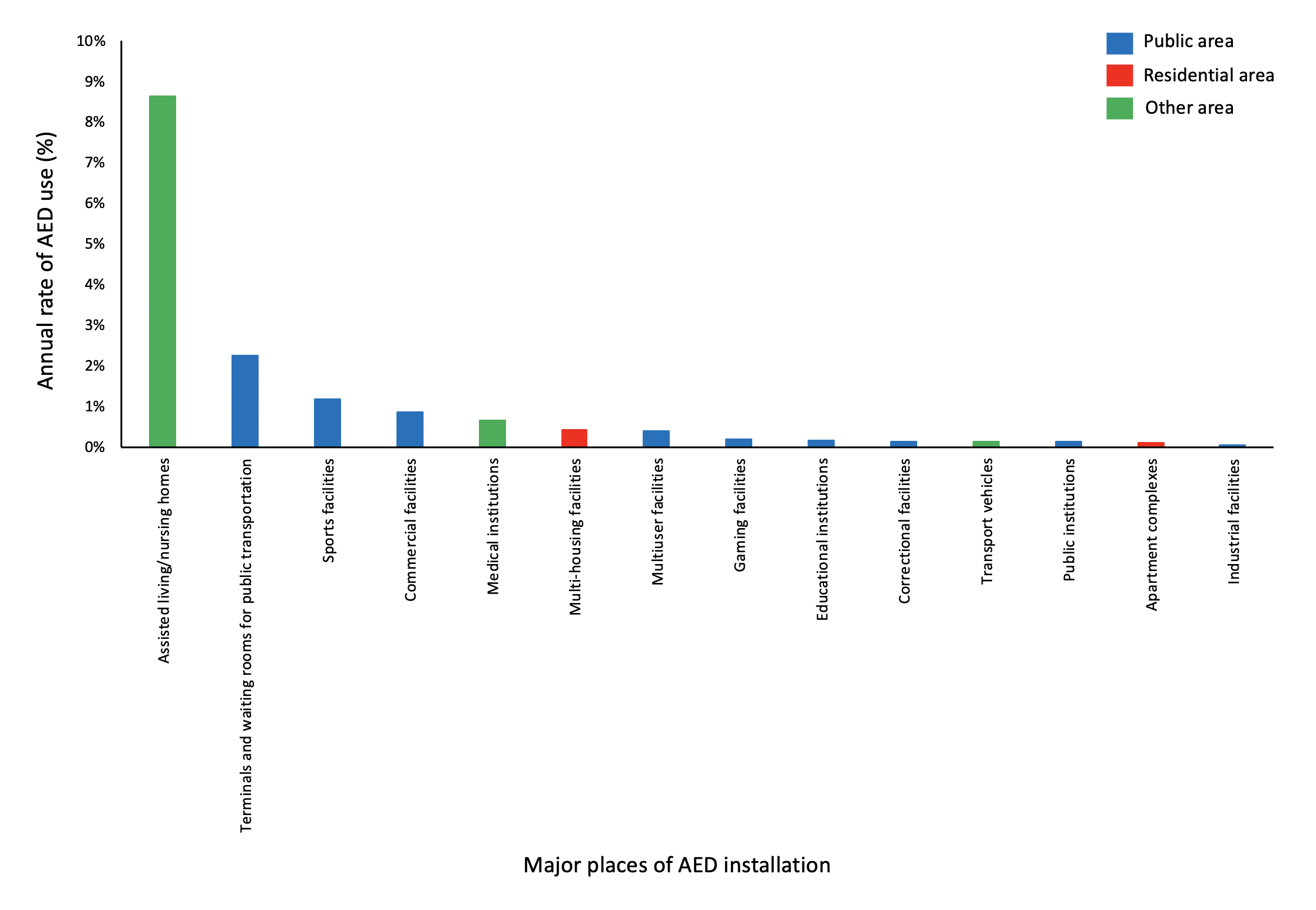 Fig. S7. Annual rate of automated external defibrillator use by minor places of installation AED, automated external defibrillatorThe places where the annual rate of AED use was 0.00% are not shown.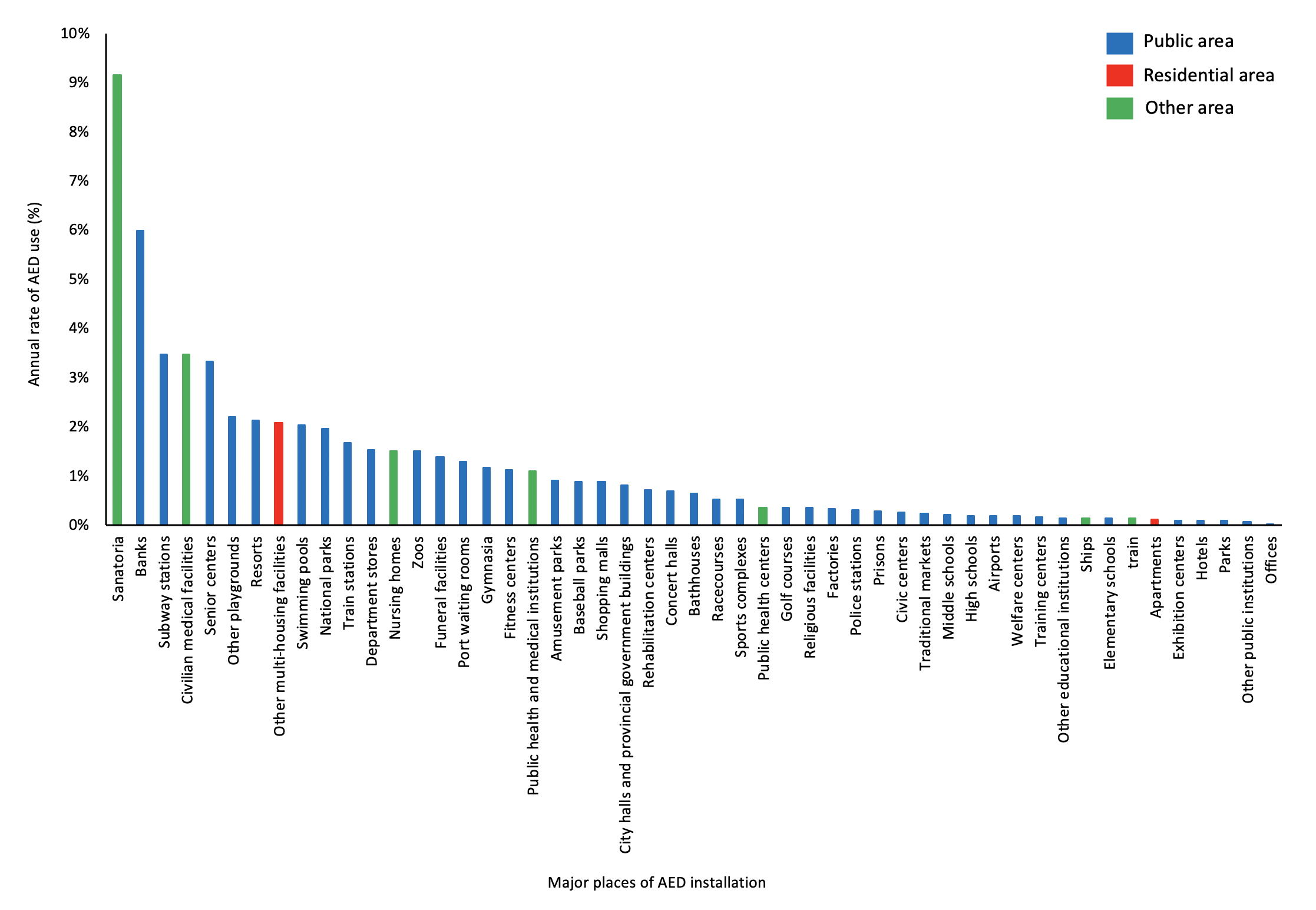 Fig. S8. Variations in the usage of automated external defibrillators according to time of dayAED, automated external defibrillator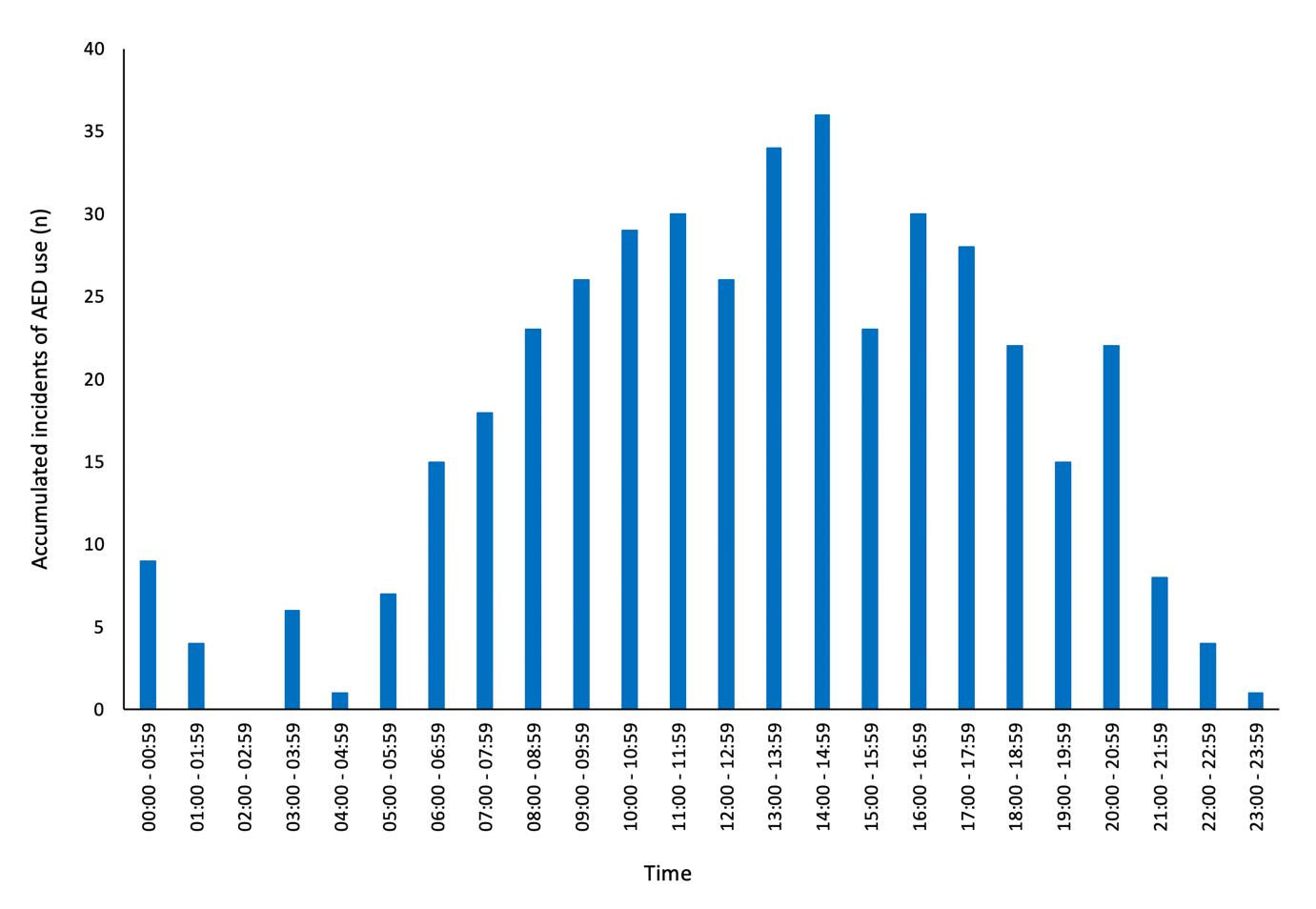 Major classificationMinor classificationMedical institutionsPublic health and medical institutions/Civilian medical facilities/ Public health centersPublic institutionsCentral administrative agencies/City halls and provincial government buildings/Police stations/Fire stations/Other public institutions/Libraries/Military campsEducational institutionsNursery facilities/Kindergartens/Elementary schools/Middle schools/High schools/Universities or colleges/Private educational institutes/Other educational institutionsMultiuser facilitiesNational parks/Parks/Camping grounds/Training centers/Theaters/Amusement parks/Zoos/Beaches/Concert halls/Art galleries/Exhibition centers/Senior centers/Welfare centers/Silver halls/Civic centers/Rehabilitation centers/Bathhouses/Internet cafes/Funeral facilities/Religious facilities/Squares/Public telephone stationsSports facilitiesGymnasia/Baseball parks/Soccer fields/Rugby fields/Swimming pools/Golf courses/Other playgrounds/Fitness centers/Sports complexesIndustrial facilitiesOffices/Factories/Construction sites/Warehouses/Train depotsCommercial facilitiesDepartment stores/Shopping malls/Shopping areas/Traditional markets/Cooperative unions/Hotels/Resorts/Motels/Efficiency apartments/Convention centers/Banks/Pharmacies/Restaurants/ Wedding halls/Private parking lotsGaming facilitiesRacecourses/Regattas/Bicycle race tracks/CasinosRoads and highway service stationsExpressways/Roads/Highway service stationsTransport vehiclesAircraft/Trains/Ships/Subways/Buses/Cars/Motorcycles/Patrol carsTerminals and waiting rooms for public transportationTrain stations/Subway stations/Airports/Port waiting rooms/Bus terminalsCorrectional facilitiesPrisons/Junior correctional institutions/Detention centers/Foreigner detention centers/Youth detention centers/Probation officesAmbulances119 ambulances/Private ambulances/Hospital ambulances/Other ambulances/Pumbulances/Fire-fighting helicopters/Fire enginesApartment complexesApartment houses/TownhousesDetached housesDetached housesMulti-housing facilitiesDormitories/Orphanages/Other multi-housing facilitiesAssisted living/nursing homesNursing homes/Sanatoria